ENTRIES CLOSE: Sunday 15th January 2017 (no late entries)ACT COMPANION DOG CLUB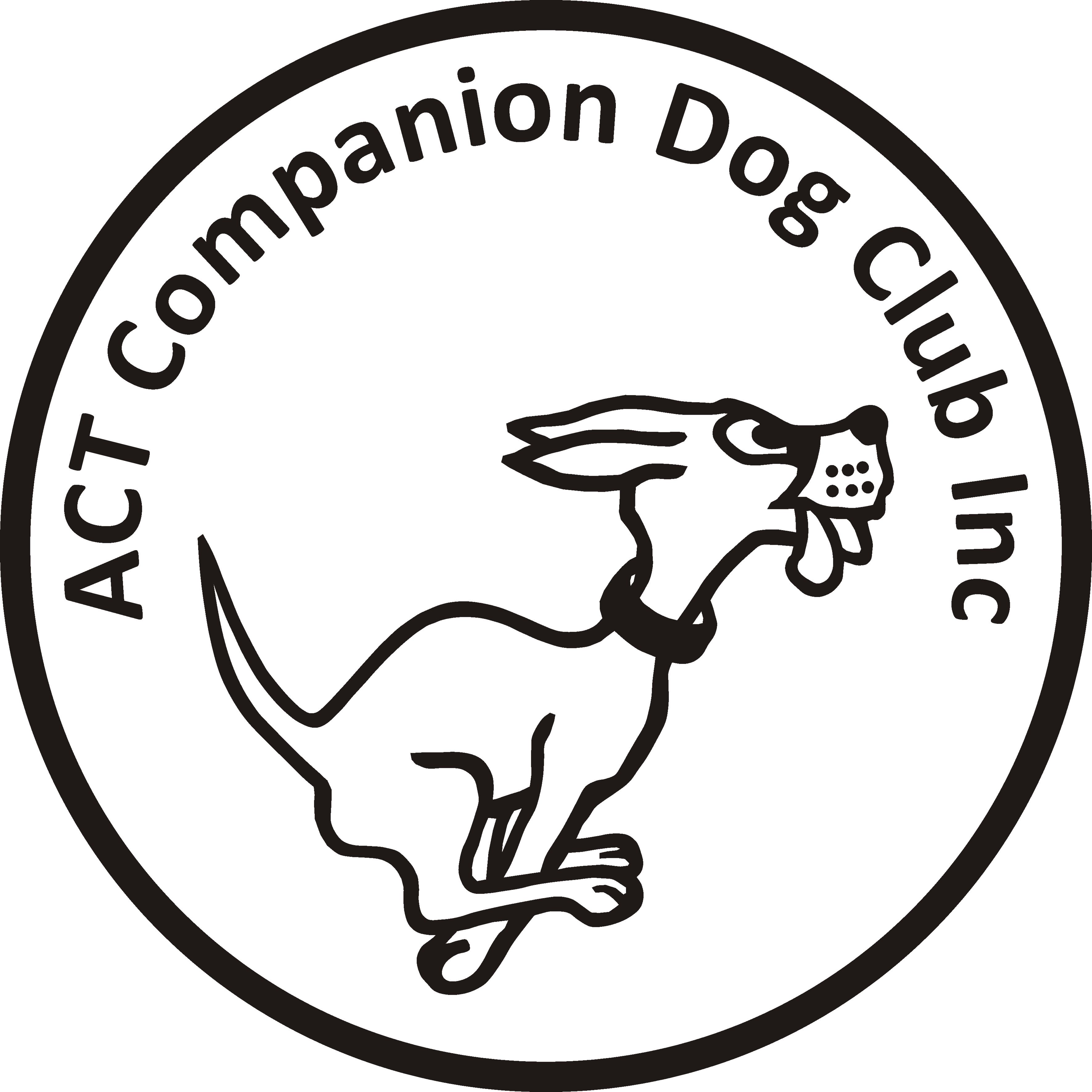 DOUBLE RALLY OBEDIENCE TRIALSaturday 21 January 2017
Venue: ACT CDC grounds, 240 Narrabundah Lane, Symonston ACT 2609Printed catalogue	$2 or free by email. Catalogue for the trial is available FREE via email no earlier than 3 days before the trial.  Please provide email address with entries.Entry fee	S11 per individual class, or $20 per dog for RAE (combined entry of Adv/Exc B)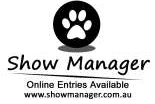 Enter this trial onOr if you use paper entries, pay your fees online – BSB: 032-729, Account Number: 235628, Reference: RO2101 + your surname + phone number; or pay by cheque/money order. PLEASE DO NOT SEND CASH THROUGH THE MAIL.Paper Entries to:	Rally Obedience Trial Manager, ACT Companion Dog Club, PO Box 4048, Kingston ACT 2604. Phone: 6295 7764 (10-2pm, M-F) or 0411 262 655 (AH)Email:	daingeann@gmail.com (enquiries only.  Emailed entries will not be accepted, all entries to be on approved ANKC Obedience entry forms, separate form for each trial)Dogs ACT Regulation: Judges may compete provided they do not do so in classes they have been contracted to judge.The Club reserves the right to amend the judges and judging order.Awards: Sash for 1st, 2nd and 3rd place getters (Qualifying scores only). Sash for titles gained on the day.JudgesTrial 1Trial 2Excellent A & BMs Elaine Temby (ACT)Mr John Green (ACT)NoviceMs Elaine Temby (ACTMr John Green (ACT)MastersMr John Green (ACT)Ms Elaine Temby (ACT)Advanced A & BMr John Green (ACT)Ms Elaine Temby (ACT)Commences16:00Not before 18:30Check-in15:15 – 15:4517:45 – 18:15